喀什经济开发区深圳产业园（综合保税区）五期公共设施配套服务等建设项目绩效评价报告（2022年）项目名称：喀什经济开发区深圳产业园（综合保税区）五期					 公共设施配套服务等建设项目 项目单位：喀什经济开发区投资建设服务中心主管部门：喀什经济开发区投资建设服务中心委托单位：喀什经济开发区财政金融局评价机构：新疆鸿晟达信息咨询有限公司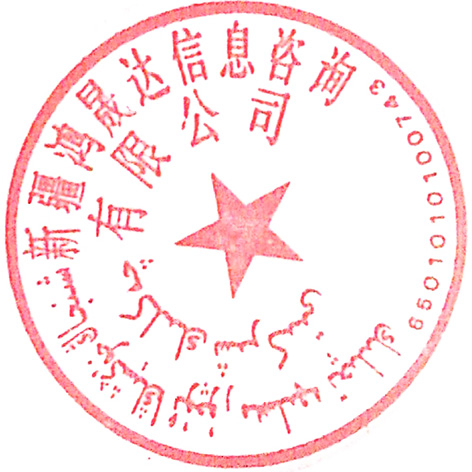 主 评 人：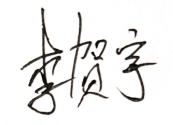 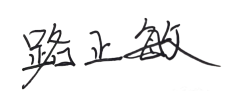 复 审 人：终 审 人：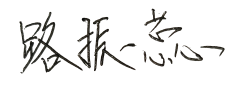 二0二三年七月报告摘要应喀什经济开发区财政金融局委托，新疆鸿晟达信息咨询有限公司（以下简称“我公司”）对2022年喀什经济开发区投资建设服务中心实施的喀什经济开发区深圳产业园（综合保税区）五期公共设施配套服务等建设项目开展了绩效评价工作并形成绩效评价报告，评价情况如下：一、基本情况（一）项目概况项目名称：喀什经济开发区深圳产业园（综合保税区）五期公共设施配套服务等建设项目(以下简称“该项目”或“项目”)项目背景：为了建设高标准基础设施，改善喀什经济开发基础设施条件，提升公共服务能力，兼顾地域特色，加快区域城镇化进程，打造功能完备的新城区，改善深圳产业园投资环境，喀什经济开发区深圳产业园（综合保税区）五期公共设施配套服务等建设项目根据喀什经济开发区发展改革和经济促进局2020年9月《关于喀什经济开发区深圳产业园五期建设项目变更函》（喀经开发促函[2020]01号）和《喀什经济开发区深圳产业园（综合保税区）五期公共配套服务设施施工工程补充协议》准予实施。项目内容：深圳产业园（综合保税区）五期公共设施配套服务等建设项目（建设标准厂房、保税仓库、冷链等不同用途的厂房共计16栋，建设商业配套服务设施等工程）4个标段已施工完成，2022年进行审计结算后支付项目4个标段的尾款、监理费用、设计费、地勘费。资金投入和使用情况：该项目预算资金总额为4930.06万元，其中：财政资金4930.06万元，其他资金0万元；实际到位资金4930.06万元，其中：财政资金4930.06万元，其他资金0万元，资金到位率为100%；该项目实际支出资金总额为4930.06万元，预算资金执行率为100%，已全额支付深圳产业园（综合保税区）五期公共设施配套服务等建设项目4个标段的项目尾款、监理费用、设计费、地勘费。绩效评价时间：2023年06月10日至2023年07月28日。（二）评价工作概况本次项目绩效评价时段确定为2022年01月至2022年12月。         本次评价目的是为全面了解支付深圳产业园（综合保税区）五期公共设施配套服务等建设项目预算编制合理性、资金使用合规性、项目管理的规范性、项目目标的实现情况、服务对象的满意度等，对喀什经济开发区深圳产业园（综合保税区）五期公共设施配套服务等建设项目支出的经济性、效率性、效益性和公平性进行客观、公正的测量、分析和评判，通过本次绩效评价来总结经验和教训，促进喀什经济开发区深圳产业园（综合保税区）五期公共设施配套服务等建设项目成果转化和应用，为今后类似项目的长效管理，提供可行性参考建议。项目组结合评价内容，从三方面实施绩效评价：一是通过查阅资料了解项目政策、立项背景和决策过程等；二是通过走访项目实施单位进行实地调研，了解项目实施完成真实情况；三是通过收集项目资料等基础数据采集、发放问卷、书面访谈等方式多渠道获取评价信息。二、评价结论通过调研、数据分析、访谈等方式，根据《自治区全面实施预算绩效管理的工作方案》（新财预〔2018〕158号）、《项目支出绩效评价管理办法》（财预〔2020〕10号）等政策文件规定确定的指标体系及评分标准，对“喀什经济开发区深圳产业园（综合保税区）五期公共设施配套服务等建设项目”绩效进行客观评价，该项目组织比较规范，目标完成情况良好，全部指标实现了预期目标，项目最终得分为97.5分，评价级别属于“优”，其中，项目决策类指标权重20分，得分19分，得分率95%；项目管理类指标权重20分，得分18.5分，得分率92.5%；项目绩效类指标权重60分，得分60分，得分率100%。三、主要经验及做法、存在的问题和改进的建议(一)主要经验及做法该项目在2022年保质保量的完成了既定计划，按时的完成了4个项目的审计结算并支付了项目尾款、监理费用、设计费、地勘费，在该项目的实施过程中，严格按照项目实施方案实施并采取了积极有效的措施，制定了切实可行的资金使用方案，建立了严格的财务管理制度，保证了项目建设顺利进行并如期完成，深圳产业园（综合保税区）五期公共设施配套服务等建设项目的建设完成将不断完善深圳产业园公共配套基础设施建设，为招商引资提供良好环境，促进园区产业的发展。存在的问题1.该项目4个标段工程的建设工程验收时间不明确，通过查验深圳产业园（综合保税区）五期公共设施配套服务等建设项目建设工程验收证明书、验收方案及喀什经济开发区建设工程质量安全监督站竣工工程质量监督申报意见表，无法确定该项目竣工验收时间，无法准确测算项目的质保期限，项目的管理制度不完善，管理制度的执行性不高。2.各项指标和指标值不够细化，指标值不明确，主要是数量指标及成本指标不够细化，未将4个尾款项目在数量指标中明确拆分，分别列出指标值，前期费用成本指标不明确，未细化，未拆分成单项指标值。3.在项目的实施过程中，缺乏自我评价意识，未开展自评工作，评价资料较少，未提供项目自评报告。(三)有关建议1.加强绩效目标编制培训，项目实施单位在申报绩效目标指标时将各项指标和指标值要进一步优化、完善，主要在细化、量化上改进，将4个尾款项目指标明确拆分，分别列出指标值，前期费用成本指标细化拆分为单项指标值，监理费用、设计费、地勘费。2.通过项目的影像资料及其他有效资料，确定项目的竣工验收时间，补齐建设工程验收证明书、验收方案及喀什经济开发区建设工程质量安全监督站竣工工程质量监督申报意见表上缺失的时间要素，以确保工程验收的有效性及合理性，建立健全项目的管理制度，提高管理制度的执行性。3.在项目的实施过程中，增强绩效评价意识，做好绩效目标申报、自评、公开等相关工作，提高财政资金使用绩效；增加项目评价次数，及时开展自评工作，通过绩效管理工作，发现实施中存在的漏洞，以后加强管理，及时掌握与之相关的各类信息，减少成本，使资金效益最大化。4.项目评价资料有待进一步完善，项目启动时同步做好档案的归纳与整理，及时整理、收集、汇总，健全档案资料，项目后续管理有待进一步加强和跟踪。5.项目建设的管理制度及程序进一步规范，项目前期做好可行性研究报告，更加细化实施方案，严格执行资金管理办法和财政资金管理制度，严格按照项目实施方案、招投标管理办法等稳步推进工作，各部门单位根据自己项目的特点进行总结。6.加强实物资产管理，健全资产管理制度，项目建设完成并审计结算后，及时将在建工程转入固定资产，并按照《固定资产折旧办法》进行计提折旧，规范资产清查和核算。喀什经济开发区深圳产业园（综合保税区）五期公共设施配套服务等建设项目绩效评价报告喀什经济开发区财政金融局：为贯彻落实全面推进预算绩效管理工作的要求，完善部门预算管理，强化预算支出责任，提高财政资金的使用效益，根据《中华人民共和国预算法》《中共中央国务院关于全面实施预算绩效管理的意见》(中发〔2018〕34号)、《项目支出绩效评价管理办法》(财预〔2020〕10号)、《财政部关于印发〈第三方机构预算绩效评价业务监督管理暂行办法〉的通知》(财监〔2021〕4号)、《关于委托第三方机构参与预算绩效管理的指导意见》(财预〔2021〕6号)、《关于进一步加强和规范第三方机构参与预算绩效管理的通知》(新财预〔2021〕49号)、《自治区党委自治区人民政府关于全面实施预算绩效管理的实施意见》(新党发〔2018〕30号)《自治区全面实施预算绩效管理的工作方案》（新财预〔2018〕158号）、《项目支出绩效评价管理办法》（财预〔2020〕10号）等政策文件的要求，受贵局的委托，我公司承担了喀什经济开发区深圳产业园（综合保税区）五期公共设施配套服务等建设项目的绩效评价工作并形成绩效评价报告，喀什经济开发区投资建设服务中心负责提供与本次绩效评价相关的项目资料并保证项目资料的真实、合法、准确和完整，现将项目绩效评价情况报告如下：一、基本情况（一）项目概况1.项目背景为了建设高标准建设基础设施，改善喀什经济开发基础设施条件，提升公共服务能力，兼顾地域特色，加快区域城镇化进程，打造功能完备的新城区，改善深圳产业园投资环境，喀什经济开发区深圳产业园（综合保税区）五期公共设施配套服务等建设项目根据喀什经济开发区发展改革和经济促进局2020年9月《关于喀什经济开发区深圳产业园五期建设项目变更函》（喀经开发促函[2020]01号）和《喀什经济开发区深圳产业园（综合保税区）五期公共配套服务设施施工工程补充协议》准予实施。2.项目实施主体喀什经济开发区投资建设服务中心为行政单位，正县级，主要职责是：切实加强对全部项目负责人的严格要求，坚决站好“最后一班岗”。确保投建中心机构改革落地前，党风廉政建设和反腐败工作不松懈，用好、管好、教育好项目负责人。严控“最后捞一把”心态不滋生、严守拒腐防变红线不破防、严把工程竣工验收和经济签证关口不放松，确保六月底前高标准、高质量、高效率完成，实现投建中心重大项目建设干干净净、不出问题。喀什经济开发区投资建设服务中心现有编制数10人。实有人数9人，其中：在职9人，比上年增加0人；退休0人，比上年增加0人；离休0人，比上年减少0人。3.主要内容及实施情况项目内容：深圳产业园（综合保税区）五期公共设施配套服务等建设项目（建设标准厂房、保税仓库、冷链等不同用途的厂房共计16栋，建设商业配套服务设施等工程）4个标段已施工完成，2022年进行审计结算后支付项目4个标段的尾款、监理费用、设计费、地勘费。截止2022年12月底已完成深圳产业园（综合保税区）五期公共设施配套服务等建设项目4个标段的竣工审计结算，并完成项目尾款及监理费用、设计费、地勘费的支付。4.资金投入和使用情况该项目预算资金总额为4930.06万元，其中：财政资金4930.06万元，其他资金0万元，实际到位资金4930.06万元，其中：财政资金4930.06万元，其他资金0万元，资金到位率为100%。截至2022年12月31日，项目实际支出4930.06万元，资金预算执行率100%。资金主要用于用于支付深圳产业园（综合保税区）五期公共设施配套服务等建设项目4个标段的项目尾款、监理费用、设计费、地勘费。5.项目组织及管理情况(1)项目组织情况喀什经济开发区投资建设服务中心组织建设企业，审核汇总数据，指导企业申报工作。(2)项目管理情况本项目由迪力夏提作为项目负责人，负责该项目的全盘组织实施；肖强作为业务工作人员负责项目现场管理服务、项目资金申请拨付、结算审核申报等工作；财务负责人苏比努尔按照项目负责人提供的依据和发票等按项目进度向财政申请支付资金；通过业务与财务工作共同配合衔接，形成了明确责任分工的项目管理制度，并按照政府投资项目管理规定、监督检查制度、预算绩效管理办法等相关制度办法严格落实各环节工作。(3)项目财务管理情况该项目资金由喀什经济开发区投资建设服务中心向喀什经济开发区财政金融局提交支付资金申请报告，喀什经济开发区财政金融局批复后，经财政核拨。即由喀什经济开发区财政金融局将资金拨至实施该项目的企业账户，严格按照国库集中支付制度支付资金。（二）项目绩效目标1.项目绩效总目标建设高标准建设基础设施，改善喀什经济开发基础设施条件，提升公共服务能力，兼顾地域特色，加快区域城镇化进程，打造功能完备的新城区，改善深圳产业园投资环境，支付深圳产业园（综合保税区）五期公共设施配套服务等建设项目4个标段的项目尾款、监理费用、设计费、地勘费。实施本项目不断完善深圳产业园公共配套基础设施建设，为招商引资提供良好环境，促进园区产业的发展。2.阶段性目标项目阶段性目标为截止2022年12月31日，完成深圳产业园（综合保税区）五期公共设施配套服务等建设项目4个标段的项目尾款及监理费用、设计费、地勘费的支付，为招商引资提供良好环境，促进园区产业的发展。具体绩效指标深圳产业园（综合保税区）五期公共设施配套服务等建设项目预算资金4930.06万元。设置了3个一级指标，7个二级指标，10个三级指标，其中包括：深圳产业园（综合保税区）五期公共设施配套服务等建设项目年度绩效目标表二、绩效评价工作开展情况（一）绩效评价目的、对象和范围1.绩效评价目的本次绩效评价遵循财政部《项目支出绩效评价管理办法》（财预〔2020〕10号）和自治区财政厅《自治区财政支出绩效评价管理暂行办法》（新财预〔2018〕189号）、自治区全面实施预算绩效管理的工作方案》（新财预〔2018〕158号）、《项目支出绩效评价管理办法》（财预〔2020〕10号）等相关政策文件与规定，旨在评价深圳产业园（综合保税区）五期公共设施配套服务等建设项目实施前期、过程及效果，评价深圳产业园（综合保税区）五期公共设施配套服务等建设项目预算资金使用的效率及效益。绩效评价的目的是发现深圳产业园（综合保税区）五期公共设施配套服务等建设项目预算资金在项目立项、执行管理中制度保障、实际操作方面的缺陷和薄弱环节，同时总结提炼项目和部门的经验做法，为预算部门改进、完善项目管理和预算管理提供可行性参考建议，也为下一年预算编制与评审提供充分有效的依据，以达到改进预算管理、优化资源配置、提高预算资金使用效益的目的。2.绩效评价对象本次绩效评价遵循财政部《项目支出绩效评价管理办法》（财预〔2020〕10号）和自治区财政厅《自治区财政支出绩效评价管理暂行办法》（新财预〔2018〕189号）、自治区全面实施预算绩效管理的工作方案》（新财预〔2018〕158号）、《项目支出绩效评价管理办法》（财预〔2020〕10号）等相关政策文件与规定，对喀什经济开发区深圳产业园（综合保税区）五期公共设施配套服务等建设项目展开评价，主要评价该项目的投入、产出及效益。3.绩效评价范围本次绩效评价范围主要围绕深圳产业园（综合保税区）五期公共设施配套服务等建设项目决策情况、项目管理、产出情况、效益情况、资金管理和使用情况、相关管理制度办法的健全性及执行情况、以及其他相关内容。（二）绩效评价原则、评价指标体系、评价方法、评价标准1.绩效评价原则（1）依法依规原则。绩效评价各个环节，充分体现依法依规要求，严格按照规定的管理程序和方法运作。（2）科学规范原则。落实相关政策文件情况，按照科学可行的要求，采取定性与定量相结合的分析方法，严格遵守规定程序。（3）客观公正原则。绩效评价人员本着客观、公正的态度进行项目评价，评价结果依法公开，并接受公众监督。（4）绩效相关原则。在进行绩效评价时，重点关注项目产出情况，包括资金支付与项目实施进度，并对其进行比较，准确反映出二者的关系。（5）激励约束原则。绩效评价结果与预算安排、政策调整、改进管理实质性挂钩，体现奖优罚劣和激励相容导向，有效要安排、低效要压减、无效要问责。（6）统筹兼顾。单位自评、部门评价和财政评价应职责明确，各有侧重，相互衔接，单位自评应由项目单位自主实施，即“谁支出、谁自评”，部门评价和财政评价应在单位自评的基础上开展，必要时可委托第三方机构实施。2.评价指标体系本次绩效评价指标体系按照《财政部关于印发〈项目支出绩效评价管理办法〉的通知》（财预[2020]10号）自治区全面实施预算绩效管理的工作方案》（新财预〔2018〕158号）、《项目支出绩效评价管理办法》（财预〔2020〕10号）文件要求设置，由决策、过程、产出、效益4个一级指标、10个二级指标、17个三级指标构成。一级指标为：决策（20分）、过程（20分）、产出（40分）、效益（20分），共计100分。二级指标为：项目立项（5分）、绩效目标（5分）、资金投入（10分）、资金管理（15分）、组织实施（5分）、产出数量（10分）、产出质量（10分）、产出时效（10分）、产出成本（10分）、项目效益（20分），共计100分。三级指标为：立项依据充分性（3分）、立项程序规范性（2分）、绩效目标合理性（3分）、绩效指标明确性（2分）、预算编制科学性（5分）、资金分配合理性（5分）、资金到位率（5分）、预算执行率（5分）、资金使用合规性（5分）、管理制度健全性（2分）、制度执行有效性（3分）、实际完成率（10分）、质量达标率（10分）、完成及时性（10分）、成本节约率（10分）、实施效益（10分）、服务对象满意度（10分），共计100分。3.绩效评价方法本次评价的方法按照《财政部关于印发〈项目支出绩效评价管理办法〉的通知》（财预〔2020〕10号）、自治区全面实施预算绩效管理的工作方案》（新财预〔2018〕158号）、《项目支出绩效评价管理办法》（财预〔2020〕10号）要求，主要采取比较法和调查法。一是比较法，对项目支出情况及建设后的产出及效果与项目实施计划目标进行比较，分析预计目标的完成程度。二是调查法（包括抽样调查、现场调查和问卷调查），抽样调查是从评价项目中，抽取一部分内容进行实地考察和分析，并根据这部分内容的特征去推断项目全部的特征，现场调查是通过现场抽查、询问等方法，对项目效益等指标进行复核性评价，问卷调查是针对项目区利益相关方实施的调查，并对调查结果进行统计、分析和评定。本次绩效评价坚持“目标引领、系统评价、科学客观”的总体工作思路，采取现场评价和非现场评价相结合，坚持定量优先、简便有效的原则，遵循定量为主，定量、定性相结合的原则。参照采集的相关数据材料制订评价标准；采用比较法、文献法、社会调查法、实地核查法等方法进行综合评价，形成总体评价结论。具体评价方法如下：（1）比较法：通过整理该项目相关资料和数据，评价数量指标的完成情况；通过分析项目的实施情况与绩效目标实现情况，评价项目实施的效果；通过分析项目资金使用情况及产生的效果，评价预算资金分配的合理性。    （2）文献法：通过检索、查阅、梳理本项目相关的文件制度、会议纪要、单位职能、管理办法等相关材料，了解本项目立项依据的充分性及立项的规范性。（3）社会调查法：社会调查是深入了解项目参与主体和利益相关方 对项目认知及态度的主要方法，同时也是搜集标准统计数据的有效途径。绩效评价工作小组将采用实地访谈、问卷调查等方法对项目进行深入调研，充分的掌握项目的内容、实施过程、实施效果等，为评价指标评分和结果分析提供支撑。（4）实地核查法：通过核查实施单位专项资金凭证及账册，核实项 目资金拨付时间、金额等，核实各项支出是否按照相关财务管理制度、合同约定等执行，是否存在超范围列支的情况。4.评价标准 绩效评价标准通常包括计划标准、行业标准、历史标准等。本次绩效评价采用计划标准，以预先制定的目标、计划、预算、定额等作为评价标准，对比分析项目产出、效益的完成情况。（三）绩效评价工作过程第一阶段：前期准备（2023年6月10日-2023年6月15日）我公司作为专业第三方机构，承担该项目评价职责，成立绩效评价工作小组，组长：路振蕊，成员：陈天天、李贺宇、路正敏，按绩效评价工作程序开展绩效评价工作，具体分工如下：（1）原始资料查阅评价小组在喀什经济开发区投资建设服务中心全力配合协助下，收集深圳产业园（综合保税区）五期公共设施配套服务等建设项目相关背景资料、项目目标、预算资料、项目执行管理资料、项目资金支付资料，对深圳产业园（综合保税区）五期公共设施配套服务等建设项目相关信息进行深入分析。根据《项目支出绩效评价管理办法》（财预〔2020〕10号）文件要求，结合深圳产业园（综合保税区）五期公共设施配套服务等建设项目的特点，梳理绩效评价总体思路，形成项目评价指标体系。（2）确定评价思路和方法按照《项目支出绩效评价管理办法》（财预〔2020〕10号）文件要求，制定项目绩效评价指标体系，主要围绕深圳产业园（综合保税区）五期公共设施配套服务等建设项目决策、资金投入、过程管理、产出效果和社会效益，通过问卷、访谈等方式获取评价数据，明确工作方法和步骤，制定科学合理的工作计划。第二阶段：组织实施（2023年6月16日-2023年6月25日）（1）采集评价基础数据及相关资料全面收集项目相关资料和基础数据，完成绩效评价内容和评价指标体系的评价印证资料，整理该项目主要采用查阅相关文件政策、会计凭证等资料，采集项目资金支出情况、项目完成情况及项目成本构成等数据资料；并通过访谈、社会调查掌握具体情况，对采集的数据做详细的分析和统计。（2）实地调研项目评价组根据项目实施过程及指标评价需求判断，针对项目进行实地调研考察，进行实地调研检查深圳产业园（综合保税区）五期公共设施配套服务等建设项目资金使用情况，重点关注资金使用是否存在截留、资金支付审批情况是否合规；资金支付所需材料是否齐备；是否存在擅自改变、扩大支出范围的情况；是否存在擅自提高支出标准、虚列项目支出等情况。第三阶段：分析评价（2023年6月21日-2023年7月10日）一是根据所收集的资料，结合现场勘查等有关情况，整理出绩效评价所需要的基本资料和数据；二是按照确定的评价指标、评价标准和评价方法，对评价对象的绩效情况进行全面的定量定性分析和综合评价，量化评分，形成评价初步结论。第四阶段：撰写报告（2023年7月11日-2023年7月18日）归纳整体项目情况与存在问题，征求喀什经济开发区财政金融局意见，并结合反馈意见，撰写绩效评价报告。第五阶段：会审完善（2023年7月19日-2023年7月28日）由财政部门代表、绩效评价机构、人大代表、绩效评价专家及被评价行业专家组成评价专家组，对绩效报告真实性、合规性进行联合会审，提出修正完善意见，绩效评价机构根据会审意见，修正完善绩效评价报告。第六阶段：归集档案（2023年7月28日）将项目相关资料按照一项目一存档进行分类存档，包括但不限于：评价项目基本情况和相关文件、项目绩效评价实施方案、项目支付资料等相关档案。三、综合评价情况及评价结论综合评价情况项目决策方面：喀什经济开发区深圳产业园（综合保税区）五期公共设施配套服务等建设项目根据喀什经济开发区发展改革和经济促进局2020年9月《关于喀什经济开发区深圳产业园五期建设项目变更函》（喀经开发促函[2020]01号）和《喀什经济开发区深圳产业园（综合保税区）五期公共配套服务设施施工工程补充协议》准予实施，绩效指标不明确，数量指标及成本指标不够细化，未将4个尾款项目在数量指标中明确拆分，分别列出指标值，前期费用成本指标不明确，未细化，未拆分成单项指标值。项目管理方面：该项目预算安排资金4930.06万元，实际支出4930.06万元，预算执行率100%。项目资金使用合规，项目财务管理制度健全，实时进行和财务监控，所有资金支付都是按照国库集中支付制度严格执行，该项目4个标段工程的建设工程验收时间不明确，通过查验深圳产业园（综合保税区）五期公共设施配套服务等建设项目建设工程验收证明书、验收方案及喀什经济开发区建设工程质量安全监督站竣工工程质量监督申报意见表，无法确定该项目竣工验收时间，无法准确测算项目的质保期限，项目管理制度不健全，制度执行性差。项目产出方面：截止2022年12月31日，完成支付深圳产业园（综合保税区）五期公共设施配套服务等建设项目4个标段的项目尾款，建设标准厂房、保税仓库、冷链等不同用途的厂房共计16栋，建设商业配套服务设施等工程项目已完工，本年进行审计结算后支付项目尾款、监理费用、设计费、地勘费。项目效益方面：完善深圳产业园五期园区基础设施建设，通过高标准建设基础设施，改善基础设施条件，提升公共服务能力，兼顾地域特色，加快区域城镇化进程，打造功能完备的新城区，改善深圳产业园投资环境。综合评价结论依据《中共中央国务院关于全面实施预算绩效管理的意见》及《项目支出绩效评价管理办法》（财预〔2020〕10号）文件，绩效评价总分设置为100分，划分为四档：90（含）-100分为优、80（含）-90分为良、70（含）-80分为中、70分以下为差。运用由项目组制订评价指标体系及评分标准，该项目最终评分97.5分，绩效评级为“优”，具体得分情况为：项目决策19分、项目过程18.5分、项目产出40分、项目效益20分。喀什经济开发区深圳产业园（综合保税区）五期公共设施配套服务等建设项目得分情况表四、绩效评价指标分析（一）项目决策情况项目决策类指标包括项目立项、绩效目标和资金投入三方面的内容，由6个三级指标构成，权重分为20分，实际得分19分，得分率为95%。（1）立项依据充分性：该项目依据《关于喀什经济开发区深圳产业园五期建设项目变更函》（喀经开发促函[2020]01号）和《喀什经济开发区深圳产业园（综合保税区）五期公共配套服务设施施工工程补充协议》设立实施。项目立项符合国家法律法规、国民经济发展规划，项目立项与部门职责范围相符。根据评分标准，该指标不扣分，得3分。（2）立项程序规范性：项目根据《关于喀什经济开发区深圳产业园五期建设项目变更函》（喀经开发促函[2020]01号）和《喀什经济开发区深圳产业园（综合保税区）五期公共配套服务设施施工工程补充协议》文件设立，由喀什经济开发区投资建设服务中心制定方案提出申请，喀什经济开发区财政金融局审核批准，项目立项规范，根据评分标准，该指标不扣分，得2分。（3）绩效目标合理性：通过查看项目资料、实施方案及绩效目标表，该项目工作任务目标明确，明确了总体思路及目标、并对任务进行了详细分解，对目标进行了细化，绩效目标的设置与实际工作内容相关，按照正常的业绩水平设置了预期产出效益和效果。根据评分标准，该指标不扣分，得3分。（4）绩效指标明确性：通过查看该项目《绩效目标申报表》及项目资料，绩效指标不明确，数量指标及成本指标不够细化，未将4个尾款项目在数量指标中明确拆分，分别列出指标值，前期费用成本指标不明确，未细化，未拆分成单项指标值。该指标扣1分，得1分。（5）预算编制科学性：通过查看项目预算编制草案，该项目预算编制经过科学论证，内容与项目内容匹配，项目投资额与工作任务相匹配，根据评分标准，该指标不扣分，得5分。（6）资金分配合理性：项目资金预算草案由喀什经济开发区投资建设服务中心制定，喀什经济开发区财政金融局审核，资金分配与实际相适应，根据评分标准，该指标不扣分，得5分。（二）项目过程情况项目过程类指标包括资金管理和组织实施两方面的内容，由5个三级指标构成，权重分为20分，实际得分18.5分，得分率为92.5%。（1）资金到位率：通过查看年初绩效目标及项目国库支付明细，该项目资金到位率=（实际到位资金4930.06/预算资金4930.06）×100%=100%,资金到位率100%。根据评分标准，该指标不扣分，得5分。（2）预算执行率：通过查看年初绩效目标及项目国库支付明细，该项目预算执行率=（实际支出资金4930.06/实际到位资金4930.06）×100%=100%,预算执行率达100%。根据评分标准，该指标不扣分，得5分。（3）资金使用合规性：通过查看项目资料及国库支付明细，资金支出符合单位内控制度，不存在截留、挪用财政专项资金的情况；资金支付审批情况合规；资金支付所需材料齐备，根据评分标准，该指标不扣分，得5分。（4）管理制度健全性：通过查看单位的财务管理制度及项目管理制度发现财务内控机制完善，对财政专项资金进行严格管理，基本做到了专款专用，项目的管理制度不完善，根据评分标准，该指标不扣分，得2分。（5）制度执行有效性：喀什经济开发区投资建设服务中心严格按照资金管理办法进行项目资金审核，按照审核结果拨付资金，资金支付手续完备，资金使用合规。财务管理制度执行情况良好，该项目4个标段工程的建设工程验收时间不明确，通过查验深圳产业园（综合保税区）五期公共设施配套服务等建设项目建设工程验收证明书、验收方案及喀什经济开发区建设工程质量安全监督站竣工工程质量监督申报意见表，无法确定该项目竣工验收时间，无法准确测算项目的质保期限，项目的管理制度不完善，管理制度的执行性不高。根据标准，该指标扣1.5分，得1.5分。（三）项目产出情况项目产出类指标包括产出数量、产出质量、产出时效、产出成本四方面的内容，由7个三级指标构成，权重分为40分，实际得分40分，得分率为100%。1.对于“产出数量”需支付尾款项目数量，预期目标是等于4个，通过查看国库支付明细及支付手续，需支付尾款项目数量完成率=（实际产出数4/计划产出数4）×100%=100%,指标完成率100%。所设分值为10分，实际得分为10分。合计得10分。2.对于“产出质量”竣工验收合格率，预期目标是等于100%，通过查看通过查验深圳产业园（综合保税区）五期公共设施配套服务等建设项目建设工程验收证明书、验收方案及喀什经济开发区建设工程质量安全监督站竣工工程质量监督申报意见表等材料，竣工验收合格率=（质量达标产出数4/实际产出数4）×100%=100%,指标完成率100%,所设分值为5分，实际得分为5分。项目资金支付率，预期目标是大于等于97%，通过查看国库支付明细及支付手续，项目资金支付率=（资金支付产出数4/实际产出数4）×100%=100%,指标完成率103%。所设分值为5分，实际得分为5分。合计得10分。3.对于“产出时效”项目完成及时率，预期目标是等于100%，通过查看项目验收资料、资金申请手续及国库支付明细，项目按时完成，项目完成及时率100%，指标完成率100%。所设分值为5分，实际得分为5分。资金支付及时率，预期目标是等于100%，通过查看资金申请手续及国库支付明细，资金足额及时拨付，资金支付及时率完成100%，指标完成率100%。所设分值为5分，实际得分为5分。合计得10分。4.对于“产出成本”建设工程施工费用，预期目标是小于等于4836.63万元，通过查看国库支付明细，实际完成4836.63万元，建设工程施工费用完成率100%。所设分值为5分，实际得分为5分。前期费用支出，预期目标是小于等于93.43万元，通过查看国库支付明细实际完成93.43万元，前期费用支出完成率100%。所设分值为5分，实际得分为5分。合计得10分。（四）项目效益情况项目效益类指标包括项目效益及满意度两个方面的内容，由2个三级指标构成，权重分为20分，实际得分20分，得分率为100%。1.实施效益指标对于“社会效益指标”正常运转率，预期目标是大于等于95%，通过查看项目满意度调查问卷确定正常运转率完成95%，指标完成率100%，所设分值为5分，实际得分为5分。对于“可持续影响指标”厂房可使用年限，预期目标是大于等于50年，通过查看《固定资产折旧办法》确定厂房可使用年限50年，指标完成率100%，所设分值为5分，实际得分为5分。。实施效益指标合计得10分。2.满意度指标对于“满意度指标”园区入住企业满意度，预期目标是大于等于95%，通过查看项目满意度调查问卷确定园区入住企业满意度完成95%，指标完成率100%。所设分值为10分，实际得分为10分。合计得10分。五、主要经验及做法、存在的问题及原因分析(一)主要经验及做法该项目在2022年保质保量的完成了既定计划，按时的完成了4个项目的审计结算并支付了项目尾款、监理费用、设计费、地勘费，在该项目的实施过程中，严格按照项目实施方案实施并采取了积极有效的措施，制定了切实可行的资金使用方案，建立了严格的财务管理制度，保证了项目建设顺利进行并如期完成，深圳产业园（综合保税区）五期公共设施配套服务等建设项目的建设完成将不断完善深圳产业园公共配套基础设施建设，为招商引资提供良好环境，促进园区产业的发展。存在的问题1.该项目4个标段工程的建设工程验收时间不明确，通过查验深圳产业园（综合保税区）五期公共设施配套服务等建设项目建设工程验收证明书、验收方案及喀什经济开发区建设工程质量安全监督站竣工工程质量监督申报意见表，无法确定该项目竣工验收时间，无法准确测算项目的质保期限，项目的管理制度不完善，管理制度的执行性不高。2.各项指标和指标值不够细化，指标值不明确，主要是数量指标及成本指标不够细化，未将4个尾款项目在数量指标中明确拆分，分别列出指标值，前期费用成本指标不明确，未细化，未拆分成单项指标值。3.在项目的实施过程中，缺乏自我评价意识，未开展自评工作，评价资料较少，未提供项目自评报告。六、有关建议1.加强绩效目标编制培训，项目实施单位在申报绩效目标指标时将各项指标和指标值要进一步优化、完善，主要在细化、量化上改进，将4个尾款项目指标明确拆分，分别列出指标值，前期费用成本指标细化拆分为单项指标值，监理费用、设计费、地勘费。2.通过项目的影像资料及其他有效资料，确定项目的竣工验收时间，补齐建设工程验收证明书、验收方案及喀什经济开发区建设工程质量安全监督站竣工工程质量监督申报意见表上缺失的时间要素，以确保工程验收的有效性及合理性，建立健全项目的管理制度，提高管理制度的执行性。3.在项目的实施过程中，增强绩效评价意识，做好绩效目标申报、自评、 公开等相关工作，提高财政资金使用绩效；增加项目评价次数，及时开展自评工作，通过绩效管理工作，发现实施中存在的漏洞，以后加强管理，及时掌握与之相关的各类信息，减少成本，使资金效益最大化。4.项目评价资料有待进一步完善，项目启动时同步做好档案的归纳与整理，及时整理、收集、汇总，健全档案资料，项目后续管理有待进一步加强和跟踪。5.项目建设的管理制度及程序进一步规范。项目前期做好可行性研究报告，更加细化实施方案，严格执行资金管理办法和财政资金管理制度，严格按照项目实施方案、招投标管理办法等稳步推进工作，各部门单位根据自己项目的特点进行总结。6.加强实物资产管理，健全资产管理制度，项目建设完成并审计结算后，及时将在建工程转入固定资产，并按照《固定资产折旧办法》进行计提折旧，规范资产清查和核算。七、评价结果应用建议（一）及时对发现的问题进行整改在绩效管理工作中，针对绩效评价中发现的问题，建议项目管理单位进行梳理，对能够整改的问题及时进行整改，并将整改过程及佐证资料形成档案，提交喀什经济开发区财政金融局进行备案，不能整改的问题以后加强管理，切实提高财政资源配置效率和使用效益。（二）建立绩效评价结果应用制度本单位对该项目全面开展绩效自评工作，对未完成所设施目标中的指标，进行原因分析并提出下一步改进措施，同时将绩效自评结果及时报送喀什经济开发区财政金融局。由喀什经济开发区财政金融局对该项目绩效自评结果进行检查，将检查发现的问题及时反馈本单位，由我单位进行整改。绩效自评结果和抽查结果应当作为我单位改进管理、调整财政支出方向和安排以后年度预算的重要依据。该项目自评完成后，绩效自评报告将按照规定要求，通过门户网站向社会公开，提高绩效管理工作透明度。对项目资金严重低效无效并造成重大损失的责任人，要按照相关规定追责问责。发现违纪违法问题线索的，及时移送纪检监察机关。强化绩效评价结果应用一是严格落实评价结果与预算安排挂钩制度。要严格执行《喀什地区财政支出绩效评价结果应用暂行办法》喀地财预﹝2019﹞22号文件规定，充分应用评价结果，对低效无效资金一律削减或取消。二是将此次评价工作开展情况及评价结果纳入喀什经济开发区全面实施预算绩效管理年度综合评价考核范畴，年终形成总结报告，上报地委、行署和地区人大。三是进一步加大对评价结果的应用，该项目2022年度预算绩效评价情况，可作为以后年度部门单位项目预算编制和安排财政资金的重要依据。评价结果公开建议按照政府信息公开管理的相关规定将绩效评价结果（涉密信息除外）向社会公开评价结果，提高工作透明度，接受社会公众的监督。八、其他需要说明的问题该项目综合评价得分为97.5分，评定等级为“优秀”，为有效提高财政预算资金的经济性、效率性、效益性和公平性，建议将本次绩效评价结果作为预算单位次年预算编制的重要依据，并优化支出结构、完善相关办法、改进预算管理。建议根据政策制度，结合喀什经济开发区管理委员会工作安排以及本级财力情况等因素，原则上应优先予以保障本项目。我公司对上述项目支出绩效评价报告内反映内容的真实性、完整性负责，接受上级部门及社会公众监督。后附附件：附件一：喀什经济开发区深圳产业园（综合保税区）五期公共设施配套服务等建设项目综合评分表附件二：喀什经济开发区深圳产业园（综合保税区）五期公共设施配套服务等建设项目满意度调查问卷新疆鸿晟达信息咨询有限公司二0二三年七月附件一：喀什经济开发区深圳产业园（综合保税区）五期公共设施配套服务等建设项目综合评分表附件二：喀什经济开发区深圳产业园（综合保税区）五期公共设施配套服务等建设项目满意度调查问卷一、问卷调查群体本次满意度调查问卷调查对象是园区入住企业。二、问卷调查方式本次采用抽样调查方式，对园区入住企业进行抽样调查，在项目单位协助下，共发放8份调查问卷。三、计算方式满意度=调查结果为“是”统计数/回收问卷数*100%四、满意度调查结果分析为客观评价喀什经济开发区深圳产业园（综合保税区）五期公共设施配套服务等建设项目园区入住企业满意度情况，本次抽样发放满意度调查问卷8份，回收8份，具体调查情况如下：根据上述结果显示，本次满意度调查结果是100%。一级指标二级指标三级指标年度指标值产出指标数量指标需支付尾款项目数量=4个产出指标质量指标竣工验收合格率=100%产出指标质量指标项目资金支付率>=97%产出指标时效指标项目完成及时率=100%产出指标时效指标资金支付及时率=100%产出指标成本指标建设工程施工费用<=4836.63万元产出指标成本指标前期费用支出<=93.43万元效益指标社会效益指标正常运转率>=95%效益指标可持续影响指标厂房可使用年限>=50年满意度指标满意度指标园区入住企业满意度>=95%一级指标二级指标三级指标分值决策 （20分）项目立项（5分）立项依据充分性（3分）3决策 （20分）项目立项（5分）立项程序规范性（2分）2决策 （20分）绩效目标（5分）绩效目标合理性（3分）3决策 （20分）绩效目标（5分）绩效指标明确性（2分）2决策 （20分）资金投入（10分）预算编制科学性（5分）5决策 （20分）资金投入（10分）资金分配合理性（5分）5过程 （20分）资金管理（15分）资金到位率（5分）5过程 （20分）资金管理（15分）预算执行率（5分）5过程 （20分）资金管理（15分）资金使用合规性（5分）5过程 （20分）组织实施（5分）管理制度健全性（2分）2过程 （20分）组织实施（5分）制度执行有效性（3分）3产出 （40分）产出数量（10分）实际完成率（10分）10产出 （40分）产出质量（10分）质量达标率（10分）10产出 （40分）产出时效（10分）完成及时性（10分）10产出 （40分）产出成本（10分）成本节约率（10分）10效益 （20分）项目效益（20分）实施效益（10分）10效益 （20分）项目效益（20分）满意度（10分）10合计合计合计100序号姓名职务责任分工联系电话1路振蕊项目组长复核评价报告及工作资料，终审把关评价报告。182996610212陈天天项目助理搜集项目资料，审核项目，撰写报告。133994384053路正敏项目助理搜集项目资料，审核项目，撰写报告。182949004024李贺宇项目助理搜集项目资料，审核项目，撰写报告。18799866967一级指标权重得分率实际得分项目决策2095%19项目过程2092.5%18.5项目产出40100%40项目效益20100%20合计10097.5%97.5一级指标二级指标三级指标权重得分率实际得分项目决策项目立项立项依据充分性3100%3项目决策项目立项立项程序规范性2100%2项目决策绩效目标绩效目标合理性3100%3项目决策绩效目标绩效指标明确性250%1项目决策资金投入预算编制科学性5100%5项目决策资金投入资金分配合理性5100%5合计合计合计2095%19一级指标二级指标三级指标权重得分率实际得分项目过程资金管理资金到位率5100%5项目过程资金管理预算执行率5100%5项目过程资金管理资金使用合规性5100%5项目过程组织实施管理制度健全性2100%2项目过程组织实施制度执行有效性350%1.5合计合计合计2092.5%18.5一级指标二级指标三级指标权重得分率实际得分项目产出产出数量需支付尾款项目数量10100%10项目产出产出质量竣工验收合格率5100%5项目产出产出质量项目资金支付率5100%5项目产出产出时效项目完成及时率5100%5项目产出产出时效资金支付及时率5100%5项目产出成本情况建设工程施工费用5100%5项目产出成本情况前期费用支出5100%5合计合计合计40100%40一级指标二级指标三级指标权重得分率实际得分项目效益项目效益实施效益10100%10项目效益项目效益满意度10100%10合计合计合计20100%20一级指标二级指标三级指标评价标准评分过程扣分实际得分决策（20分）项目立项（5分）立项依据充分性（3分）①项目立项是否符合国家法律法规、国民经济发展规划和相关政策；②项目立项是否符合行业发展规划和政策要求；③项目立项是否与部门职责范围相符，属于部门履职所需；④项目是否属于公共财政支持范围，是否符合中央、地方事权支出责任划分原则；⑤项目是否与相关部门同类项目或部门内部相关项目重复。该项目依据《关于喀什经济开发区深圳产业园五期建设项目变更函》（喀经开发促函[2020]01号）和《喀什经济开发区深圳产业园（综合保税区）五期公共配套服务设施施工工程补充协议》设立实施。项目立项符合国家法律法规、国民经济发展规划，项目立项与部门职责范围相符。根据评分标准，该指标不扣分，得3分。03决策（20分）项目立项（5分）立项程序规范性（2分）①项目是否按照规定的程序申请设立；②审批文件、材料是否符合相关要求；③事前是否已经过必要的可行性研究、专家论证、风险评估、绩效评估、集体决策。项目根据《关于喀什经济开发区深圳产业园五期建设项目变更函》（喀经开发促函[2020]01号）和《喀什经济开发区深圳产业园（综合保税区）五期公共配套服务设施施工工程补充协议》文件设立，由喀什经济开发区投资建设服务中心制定方案提出申请，喀什经济开发区财政金融局审核批准，项目立项规范，根据评分标准，该指标不扣分，得2分。02决策（20分）绩效目标（5分）绩效目标合理性（3分）①项目是否有绩效目标；②项目绩效目标与实际工作内容是否具有相关性；③项目预期产出效益和效果是否符合正常的业绩水平；④是否与预算确定的项目投资额或资金量相匹配。该项目工作任务目标明确，制定了实施方案，明确了总体思路及目标、并对任务进行了详细分解，对目标进行了细化，绩效目标的设置与实际工作内容相关，按照正常的业绩水平设置了预期产出效益和效果。根据评分标准，该指标不扣分，得3分。03决策（20分）绩效目标（5分）绩效指标明确性（2分）①是否将项目绩效目标细化分解为具体的绩效指标；②是否通过清晰、可衡量的指标值予以体现；③是否与项目目标任务数或计划数相对应。通过查看该项目《绩效目标申报表》及项目资料，绩效指标不明确，数量指标及成本指标不够细化，未将4个尾款项目在数量指标中明确拆分，分别列出指标值，前期费用成本指标不明确，未细化，未拆分成单项指标值。该指标扣1分，得1分。11决策（20分）资金投入（10分）预算编制科学性（5分）①预算编制是否经过科学论证；②预算内容与项目内容是否匹配；③预算额度测算依据是否充分，是否按照标准编制；④预算确定的项目投资额或资金量是否与工作任务相匹配。通过查看项目预算编制草案，该项目预算编制经过科学论证，内容与项目内容匹配，项目投资额与工作任务相匹配，根据评分标准，该指标不扣分，得5分。05决策（20分）资金投入（10分）资金分配合理性（5分）①预算资金分配依据是否充分；②资金分配额度是否合理，与项目单位或地方实际是否相适应。项目资金预算草案由喀什经济开发区投资建设服务中心制定，喀什经济开发区财政金融局审核，资金分配与实际相适应，根据评分标准，该指标不扣分，得5分。05过程（20分）资金管理（15分）资金到位率（5分）资金到位率=（实际到位资金/预算资金）×100%。实际到位资金：一定时期（本年度或项目期）内落实到具体项目的资金。预算资金：一定时期（本年度或项目期）内预算安排到具体项目的资金。通过查看年初绩效目标及项目国库支付明细，该项目资金到位率=（实际到位资金4930.06/预算资金4930.06）×100%=100%,资金到位率100%。根据评分标准，该指标不扣分，得5分。05过程（20分）资金管理（15分）预算执行率（5分）预算执行率=（实际支出资金/实际到位资金）×100%。实际支出资金：一定时期（本年度或项目期）内项目实际拨付的资金。通过查看年初绩效目标及项目国库支付明细，该项目预算执行率=（实际支出资金4930.06/实际到位资金4930.06）×100%=100%,预算执行率达100%。根据评分标准，该指标不扣分，得5分。05过程（20分）资金管理（15分）资金使用合规性（5分）①是否符合国家财经法规和财务管理制度以及有关专项资金管理办法的规定；②资金的拨付是否有完整的审批程序和手续；③是否符合项目预算批复或合同规定的用途；④是否存在截留、挤占、挪用、虚列支出等情况。通过查看项目资料及国库支付明细，资金支出符合单位内控制度，不存在截留、挪用财政专项资金的情况；资金支付审批情况合规；资金支付所需材料齐备，根据评分标准，该指标不扣分，得5分。05过程（20分）组织实施（5分）管理制度健全性（2分）①是否已制定或具有相应的财务和业务管理制度；②财务和业务管理制度是否合法、合规、完整。通过查看单位的财务管理制度及项目管理制度发现财务内控机制完善，对财政专项资金进行严格管理，基本做到了专款专用，项目的管理制度不完善，根据评分标准，该指标不扣分，得2分。02过程（20分）组织实施（5分）制度执行有效性（3分）①是否遵守相关法律法规和相关管理规定；②项目调整及支出调整手续是否完备；③项目合同书、验收报告、技术鉴定等资料是否齐全并及时归档；④项目实施的人员条件、场地设备、信息支撑等是否落实到位。喀什经济开发区投资建设服务中心严格按照资金管理办法进行项目资金审核，按照审核结果拨付资金，资金支付手续完备，资金使用合规。财务管理制度执行情况良好，该项目4个标段工程的建设工程验收时间不明确，通过查验深圳产业园（综合保税区）五期公共设施配套服务等建设项目建设工程验收证明书、验收方案及喀什经济开发区建设工程质量安全监督站竣工工程质量监督申报意见表，无法确定该项目竣工验收时间，无法准确测算项目的质保期限，项目的管理制度不完善，管理制度的执行性不高。根据标准，该指标扣1.5分，得1.5分。1.51.5产出（40分）产出数量（10分）实际完成率（10分）实际完成率=（实际产出数/计划产出数）×100%。实际产出数：一定时期（本年度或项目期）内项目实际产出的产品或提供的服务数量。计划产出数：项目绩效目标确定的在一定时期（本年度或项目期）内计划产出的产品或提供的服务数量。需支付尾款项目数量，预期目标是等于4个，通过查看国库支付明细及支付手续，需支付尾款项目数量完成率=（实际产出数4/计划产出数4）×100%=100%,指标完成率100%。所设分值为10分，实际得分为10分。合计得10分。010产出（40分）产出质量（10分）质量达标率（10分）质量达标率=（质量达标产出数/实际产出数）×100%。质量达标产出数：一定时期（本年度或项目期）内实际达到既定质量标准的产品或服务数量。既定质量标准是指项目实施单位设立绩效目标时依据计划标准、行业标准、历史标准或其他标准而设定的绩效指标值。竣工验收合格率，预期目标是等于100%，通过查看通过查验深圳产业园（综合保税区）五期公共设施配套服务等建设项目建设工程验收证明书、验收方案及喀什经济开发区建设工程质量安全监督站竣工工程质量监督申报意见表等材料，竣工验收合格率=（质量达标产出数4/实际产出数4）×100%=100%,指标完成率100%,所设分值为5分，实际得分为5分。项目资金支付率，预期目标是大于等于97%，通过查看国库支付明细及支付手续，项目资金支付率=（资金支付产出数4/实际产出数4）×100%=100%,指标完成率103%。所设分值为5分，实际得分为5分。合计得10分。010产出（40分）产出时效（10分）完成及时性（10分）实际完成时间：项目实施单位完成该项目实际所耗用的时间。计划完成时间：按照项目实施计划或相关规定完成该项目所需的时间。项目完成及时率，预期目标是等于100%，通过查看项目验收资料、资金申请手续及国库支付明细，项目按时完成，项目完成及时率100%，指标完成率100%。所设分值为5分，实际得分为5分。资金支付及时率，预期目标是等于100%，通过查看资金申请手续及国库支付明细，资金足额及时拨付，资金支付及时率完成100%，指标完成率100%。所设分值为5分，实际得分为5分。合计得10分。010产出（40分）产出成本（10分）成本节约率（10分）成本节约率=[（计划成本-实际成本）/计划成本]×100%。实际成本：项目实施单位如期、保质、保量完成既定工作目标实际所耗费的支出。计划成本：项目实施单位为完成工作目标计划安排的支出，一般以项目预算为参考。建建设工程施工费用，预期目标是小于等于4836.63万元，通过查看国库支付明细，实际完成4836.63万元，建设工程施工费用完成率100%。所设分值为5分，实际得分为5分。前期费用支出，预期目标是小于等于93.43万元，通过查看国库支付明细实际完成93.43万元，前期费用支出完成率100%。所设分值为5分，实际得分为5分。合计得10分。010效益（20分）项目效益（20分）实施效益（10分）项目实施所产生的社会效益、经济效益、生态效益、可持续影响等。可根据项目实际情况有选择地设置和细化。正常运转率，预期目标是大于等于95%，通过查看项目满意度调查问卷确定正常运转率完成95%，指标完成率100%，所设分值为5分，实际得分为5分。厂房可使用年限，预期目标是大于等于50年，通过查看《固定资产折旧办法》确定厂房可使用年限50年，指标完成率100%，所设分值为5分，实际得分为5分。实施效益指标合计得10分。010效益（20分）项目效益（20分）满意度（10分）社会公众或服务对象是指因该项目实施而受到影响的部门（单位）、群体或个人。一般采取社会调查的方式。园区入住企业满意度，预期目标是大于等于95%，通过查看项目满意度调查问卷确定园区入住企业满意度完成95%，指标完成率100%。所设分值为10分，实际得分为10分。合计得10分。010合计合计合计2.597.5序号问题回收数结果为“是”统计数结果为“否”统计数结果为“是”占比1正常运转率是否大于95%？880100%2园区入住企业是否满意？880100%3厂房可使用年限是否大于50年？880100%4是否能够促进园区产业的发展？880100%5是否能够为招商引资提供良好的环境？880100%